1 General Information (If additional space is required please list separately)b. Name and address of any subsidiary, affiliated, associated companies or branch offices you wish to coverd. Names, positions, professional qualifications and number of years experience of Directors/Partners and     Senior Managerse. Are you a member of any trade association? (If “Yes” please detail)2 Gross Annual Income (fees and commission earned) Please indicate currency e.g., US$Please indicate the percentage of your gross annual income earned from the following activities to be insured:*(Please also complete supplementary form)3 Principalsdelete as appropriate4 Contract Conditionsdelete as appropriatePlease supply copies of all contract conditions under which you operate.  If “Yes” to a) or b) please give details on separate sheet5 Claims Historydelete as appropriateIf “Yes” please give details on a separate sheetb. Has any insurerdelete as appropriateIf “Yes” please give details on a separate sheetdelete as appropriate6 Limits and DeductiblesPlease indicate any preferred limits or deductibles7 Quality Assurance8 Additional insurances available from ITIC9 Please supply any literature about your company which is relevant to this proposal.DECLARATIONI/We undertake that if this proposal is accepted I/We will act and abide and agree to be bound by the Rules of ITIC and any modification or alteration thereof made in accordance therewith from time to time and also by the decision of the Club and its Directors.I/We declare that to the best of my/our knowledge and belief, the information given above is true and that I/We have not suppressed or misstated any material facts. (A material fact is one likely to influence an underwriter’s assessment or acceptance of this proposal).This proposal form must be completed and signed by a person who is authorised to bind the proposer.Confidential				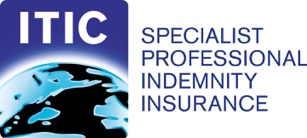                   Proposal FormPlease mail or fax to International Transport Intermediaries Club Limited, 90 Fenchurch Street, London, EC3M 4STTel +44 (0)20 7338 0150 Fax +44 (0)20 7338 0151Email itic@thomasmiller.com Web www.itic-insure.comCompany NameAddressEmailVAT NoTelephoneFaxName of person at your company to whom correspondence should be addressedName of person at your company to whom correspondence should be addressedInsurance broker to whom quotation should be sentInsurance broker to whom quotation should be senta. Date establishedName and AddressMain Activityc. Number of Directors/PartnersTotal number of staff(engaged in providing services listed in 2e)(engaged in providing services listed in 2e)Last financial year Estimate for this financial yearEstimate for next financial yearOf which estimated income from UK operations (if applicable)port agent%liner agentliner agent%%bunker broker%ship manager*%forwarding agentforwarding agent%%freight forwarder*%sale and purchase broker%chartering brokerchartering broker%%marine surveyor*%representative of insurance interests*representative of insurance interests*representative of insurance interests*%%%%%(e.g., P&I Clubs, Corporation of Lloyds, Classification Societies)(e.g., P&I Clubs, Corporation of Lloyds, Classification Societies)(e.g., P&I Clubs, Corporation of Lloyds, Classification Societies)(e.g., P&I Clubs, Corporation of Lloyds, Classification Societies)(e.g., P&I Clubs, Corporation of Lloyds, Classification Societies)other activities for which insurance is required (please specify)other activities for which insurance is required (please specify)other activities for which insurance is required (please specify)other activities for which insurance is required (please specify)other activities for which insurance is required (please specify)%%%Please name the principals for whom you regularly actDo you have any financial interest in any of your Principals companies?YESNODo your Principals have any financial interest in your company?YESNODo you operate under national or “standard contract conditions”?YESNODo you operate under any form of “master service agreement”?YESNOIf “Yes” to either of the above, do you always advise your customers that your standard contract conditions apply?YESNOa. Have any claims been made against you, or have there been any circumstances     likely to give rise to a claim being made against you, in the last 5 years?YESNODeclined to insure youYESNOCancelled your insuranceYESNORefused to renew yourImposed penalties orinsuranceYESNOspecial termsYESNOc. Are you currently insured against the risks covered by ITIC?YESNO   If “Yes”, with whom?   If “Yes”, with whom?   If “Yes”, with whom?Alternative 1LimitDeductiblePlease state currencyAlternative 2LimitDeductiblePlease state currencyHave you obtained quality assurance accreditationin accordance with BS5750/ISO9002?YESNOa. Would you like details about loss of commission insurance?YESNOb. Ship agents’ cash in transit and money insurance?YESNOc. Debt collection for the legal cost of pursuing unpaid disbursements & commission?YESNOd. Directors’ & officers’ liability insurance?YESNOSigned	Status of SignatoryDate